ΔΗΜΟΤΙΚΟ ΣΧΟΛΕΙΟ ΑΓΙΩΝ ΟΜΟΛΟΓΗΤΩΝ (ΚA)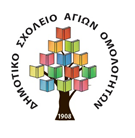 DIMOTIKOSCHOLEIO ΑGIOΝ OMOLOGITONKBΤηλ. : 22445293   Fax:22445294,    Μιαούλη 3,  1080 Λευκωσία  E-MAIL: dim-ag-omologites-ka-lef@schools.ac.cy                                       Σχολική Χρονιά: 2023-2024ΩΡΟΛΟΓΙΟ ΠΡΟΓΡΑΜΜΑ ΤΑΞΗΣ: Α΄2 ΥΠΕΥΘΥΝΟΣ ΕΚΠΑΙΔΕΥΤΙΚΟΣ: ΣΩΤΙΑ ΣΟΛΩΜΟΥ Διευθύντρια: Ελεάνα ΣτυλιανούΕπισκέψεις γονέων:  Παρασκευή 2η περίοδoΩΡΕΣΔΕΥΤΕΡΑΤΡΙΤΗΤΕΤΑΡΤΗΠΕΜΠΤΗΠΑΡΑΣΚΕΥΗ7:45 - 8:25ΕΛΛΗΝΙΚΑΕΛΛΗΝΙΚΑΕΛΛΗΝΙΚΑΜΑΘΗΜΑΤΙΚΑΓΕΩΓΡΑΦΙΑ8:25 - 9:05ΕΛΛΗΝΙΚΑΕΛΛΗΝΙΚΑΕΛΛΗΝΙΚΑΜΑΘΗΜΑΤΙΚΑΦΥΣΙΚΗ ΑΓΩΓΗΔΙΑΛΕΙΜΜΑ 9:05 - 9:25ΔΙΑΛΕΙΜΜΑ 9:05 - 9:25ΔΙΑΛΕΙΜΜΑ 9:05 - 9:25ΔΙΑΛΕΙΜΜΑ 9:05 - 9:25ΔΙΑΛΕΙΜΜΑ 9:05 - 9:25ΔΙΑΛΕΙΜΜΑ 9:05 - 9:259:25 - 10:05ΓΕΩΓΡΑΦΙΑΜΑΘΗΜΑΤΙΚΑΜΑΘΗΜΑΤΙΚΑΑΓΓΛΙΚΑΕΛΛΗΝΙΚΑ 10:05 - 10:45ΦΥΣΙΚΕΣ ΕΠΙΣΤΗΜΕΣΦΥΣΙΚΕΣ ΕΠΙΣΤΗΜΕΣΜΟΥΣΙΚΗΘΡΗΣΚΕΥΤΙΚΑΜΑΘΗΜΑΤΙΚΑΔΙΑΛΕΙΜΜΑ 10:45 - 10:55ΔΙΑΛΕΙΜΜΑ 10:45 - 10:55ΔΙΑΛΕΙΜΜΑ 10:45 - 10:55ΔΙΑΛΕΙΜΜΑ 10:45 - 10:55ΔΙΑΛΕΙΜΜΑ 10:45 - 10:55ΔΙΑΛΕΙΜΜΑ 10:45 - 10:5510:55 - 11:35ΕΛΛΗΝΙΚΑΦΥΣΙΚΗ ΑΓΩΓΗΑΓΩΓΗ ΖΩΗΣΕΛΛΗΝΙΚΑΑΓΩΓΗ ΖΩΗΣ 11:35 - 12:15ΜΑΘΗΜΑΤΙΚΑΘΡΗΣΚΕΥΤΙΚΑΑΓΓΛΙΚΑΕΛΛΗΝΙΚΑΤΕΧΝΗΔΙΑΛΕΙΜΜΑ 12:15 - 12:25ΔΙΑΛΕΙΜΜΑ 12:15 - 12:25ΔΙΑΛΕΙΜΜΑ 12:15 - 12:25ΔΙΑΛΕΙΜΜΑ 12:15 - 12:25ΔΙΑΛΕΙΜΜΑ 12:15 - 12:25ΔΙΑΛΕΙΜΜΑ 12:15 - 12:2512:25 - 13:05ΜΑΘΗΜΑΤΙΚΑΜΟΥΣΙΚΗΕΛΛΗΝΙΚΑΕΛΛΗΝΙΚΑΤΕΧΝΗ